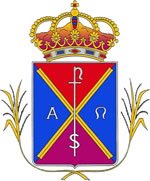 D/Dª ----------------------------------------------------------------------------------------------------------------------Con Domicilio en -------------------------------------------------- Provincia de -----------------------------------Calle ------------------------------------------------------------------- y con DNI/NIE --------------------------------DECLARO BAJO MI RESPONSABILIDAD QUELos ingresos de los últimos doce meses de la unidad familiar son los siguientes:DECLARO ASÍ MISMO, NO PERCIBIR NINGÚN OTRO INGRESO DISTINTO DE LOS REFLEJADOS EN LA PRESENTE DECLARACIÓN, CONOCIENDO LA RESPONSABILIDAD EN LA QUE INCURRO EN CASO DE OCULTACIÓN O FALSEDAD EN LA DECLARACIÓN.En La Puebla del Río a ____de __________________________de 2018Fdo: ________________________________CATEGORIA PROFESIONAL DEL SOLICITANTEOFICIAL DE 1ª    				                           PLADUR					                	CARPINTERO/A				                     PEÓN						       LIMPIADOR/A					    PINTOR/A	  				                           JARDINERO/A					                	FONTANERO/A					                     ELECTRICISTA					       CONSERJE					     SOLDADOR			                	Señale una de las ocupaciones apuntadas.                  CONCEPTOINGRESO MENSUALPERIODOTOTALTrabajo por  cuenta ajenaPensiones   de cualquier naturalezaRentas por alquilerActividades agrícolas, empresariales, artísticas, etc.Pensiones compensatorias, por alimentos, apoyo económico familiar, etc.Otros ingresos